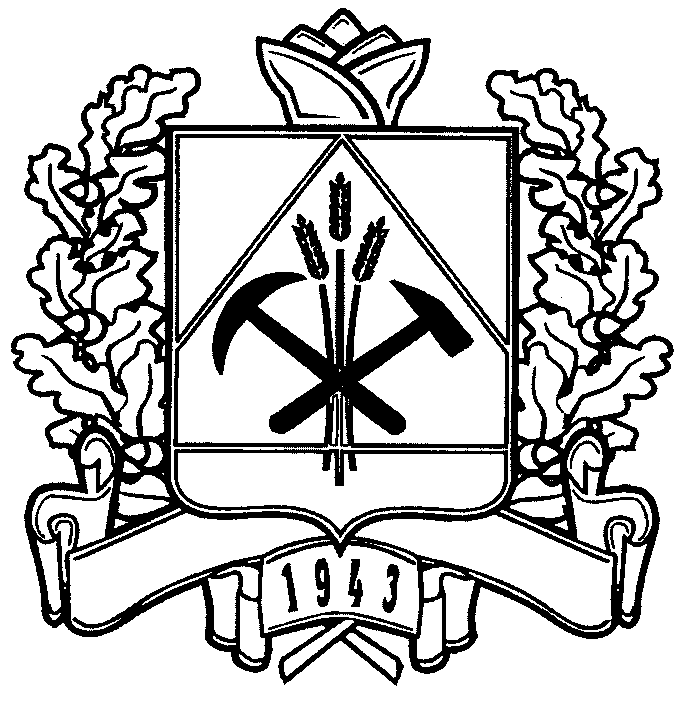 ДЕПАРТАМЕНТ СОЦИАЛЬНОЙ ЗАЩИТЫ НАСЕЛЕНИЯКЕМЕРОВСКОЙ ОБЛАСТИПРИКАЗОт  «29» октября 2014 г. № 162Об утверждении нормативов обеспечения мягким инвентарем получателей социальных услуг в организациях социальногообслуживания Кемеровской области, осуществляющих стационарное социальное обслуживаниеВ целях реализации пункта 5 статьи 8 Федерального закона                  от 28.12.2013 № 442-ФЗ «Об основах социального обслуживания граждан в Российской Федерации», подпункта 4 статьи 3 Закона Кемеровской области от 21.07.2014 № 76-ОЗ «О разграничении полномочий между органами государственной власти Кемеровской области в сфере социального обслуживания граждан» п р и к а з ы в а ю:   		1. Утвердить нормативы обеспечения мягким инвентарем, одеждой и обувью в организациях социального обслуживания Кемеровской области, осуществляющих стационарное социальное обслуживание, для граждан пожилого возраста и инвалидов, за исключением граждан пожилого возраста и инвалидов, находящихся на постоянном постельном режиме, согласно приложению № 1 к настоящему приказу.	2. Утвердить нормативы обеспечения мягким инвентарем, одеждой и обувью в организациях социального обслуживания Кемеровской области, осуществляющих стационарное социальное обслуживание, для граждан пожилого возраста и инвалидов, находящихся на постоянном постельном режиме, согласно приложению № 2 к настоящему приказу.	3. Утвердить нормативы обеспечения мягким инвентарем, одеждой и обувью в организациях социального обслуживания Кемеровской области, осуществляющих стационарное социальное обслуживание, для детей – инвалидов, страдающих психическими расстройствами, за исключением детей-инвалидов, страдающих психическими расстройствами, находящихся на постоянном постельном режиме, согласно приложению № 3 к настоящему приказу.	4. Утвердить нормативы обеспечения мягким инвентарем, одеждой и обувью в организациях социального обслуживания Кемеровской области, осуществляющих стационарное социальное обслуживание, для детей – инвалидов, страдающих психическими расстройствами, находящихся на постоянном постельном режиме, согласно приложению № 4 к настоящему приказу.	5. Утвердить нормативы обеспечения мягким инвентарем в организациях социального обслуживания Кемеровской области, осуществляющих стационарное социальное обслуживание, для несовершеннолетних граждан с ограниченными возможностями, согласно приложению № 5 к настоящему приказу.	6. Отделу программного обеспечения отрасли и технического обслуживания (А.Г. Королик) обеспечить размещение настоящего приказа на сайте «Электронный бюллетень Коллегии Администрации Кемеровской области» и на официальном сайте департамента социальной защиты населения Кемеровской области.	7. Контроль за исполнением приказа оставляю за собой.	8. Настоящий приказ вступает в силу с 01.01.2015.И.о. начальника департамента                                                        Е.А. ВоронинаПриложение № 1к приказу департамента социальной защиты населения Кемеровской области от________ № _________Нормативы обеспечения мягким инвентарем, одеждой и обувью в организациях социального обслуживания Кемеровской области, осуществляющих стационарное социальное обслуживание,для граждан пожилого возраста и инвалидов, за исключением граждан пожилого возраста и инвалидов, находящихся на постоянном постельном режиме* приобретать по желанию проживающего гражданина**   приобретать  по желанию проживающего гражданина или для участников спортивных мероприятий                                                      *** сланцы не являются комнатной обувьюПриложение № 2к приказу департамента социальной защиты населения Кемеровской области от________ № _________Нормативы обеспечения мягким инвентарем, одеждой и обувью в организациях социального обслуживания Кемеровской области, осуществляющих стационарное социальное обслуживаниедля граждан пожилого возраста и инвалидов, находящихся на постоянном постельном режиме* приобретать по желанию проживающего гражданина;**   приобретать только гражданам: - нуждающимся по состоянию здоровья; - на период определения группы инвалидности и выдачи  ИПР; - временного отсутствия  обеспечения из   ГУ КРОФСС РФ.                                                      Приложение № 3к приказу департамента социальной защиты населения Кемеровской области от________ № _________Нормативы обеспечения мягким инвентарем, одеждой и обувью в организациях социального обслуживания Кемеровской области, осуществляющих стационарное социальное обслуживание, для детей – инвалидов, страдающих психическими расстройствами, за исключением детей-инвалидов, страдающих психическими расстройствами, находящихся на постоянном постельном режиме* только для детей, посещающих образовательное учреждение Приложение № 4к приказу департамента социальной защиты населения Кемеровской области от________ № _________Нормативы обеспечения мягким инвентарем, одеждой и обувью в организациях социального обслуживания Кемеровской области, осуществляющих стационарное социальное обслуживание, для детей – инвалидов, страдающих психическими расстройствами, находящихся на постоянном постельном режиме* приобретать только детям: - нуждающимся по состоянию здоровья; - на период определения инвалидности и  ИПР; - временного отсутствия  обеспечения из   ГУ КРОФСС РФ.                                                      Приложение № 5к приказу департамента социальной защиты населения Кемеровской области от________ № _________Нормативы обеспечения мягким инвентарем в организациях социального обслуживания Кемеровской области, осуществляющих стационарное социальное обслуживание, для несовершеннолетних граждан с ограниченными возможностями* по фактическому наличию коек №п/пНаименование одежды, обуви и мягкого инвентаряНаименование организаций социального обслуживанияНаименование организаций социального обслуживанияНаименование организаций социального обслуживанияНаименование организаций социального обслуживанияНаименование организаций социального обслуживанияНаименование организаций социального обслуживания№п/пНаименование одежды, обуви и мягкого инвентаряДом-интернат для престарелых и инвалидов, специальный дом-интернат для престарелых и инвалидовДом-интернат для престарелых и инвалидов, специальный дом-интернат для престарелых и инвалидовДоммилосердия, отделение милосердия дома-интерната для престарелых и инвалидов, отделение  милосердия психоневроло-гического интернатаДоммилосердия, отделение милосердия дома-интерната для престарелых и инвалидов, отделение  милосердия психоневроло-гического интернатаПсихоневроло-гический интернатПсихоневроло-гический интернат№п/пНаименование одежды, обуви и мягкого инвентаряКол-во(шт.)Срокизноса(лет)Кол-во(шт.)Срок износа(лет)Кол-во(шт.)Срок износа(лет)1222334566677778Постельные принадлежности, предметы интерьераПостельные принадлежности, предметы интерьераПостельные принадлежности, предметы интерьераПостельные принадлежности, предметы интерьераПостельные принадлежности, предметы интерьераПостельные принадлежности, предметы интерьераПостельные принадлежности, предметы интерьераПостельные принадлежности, предметы интерьераПостельные принадлежности, предметы интерьераПостельные принадлежности, предметы интерьераПостельные принадлежности, предметы интерьераПостельные принадлежности, предметы интерьераПостельные принадлежности, предметы интерьераПостельные принадлежности, предметы интерьераПостельные принадлежности, предметы интерьераПостельные принадлежности, предметы интерьера1.Одеяло п/шОдеяло п/шОдеяло п/ш1151333111132.ОдеялоОдеяловатное*1131333111132.ОдеялоОдеялона искусственном наполнителе*1131333111133.ПодушкаПодушкаперо*1151555111153.ПодушкаПодушкана искусственном наполнителе*1121222111124.ПокрывалоПокрывалоПокрывало1151555111155.Матрац ватный*ватный*1121111111125.Матрац полиуретановый*полиуретановый*1151555111155.Матрац пружинный*пружинный*1151555111156.ПододеяльникПододеяльникПододеяльник4414111444417.ПростыняПростыняПростыня4414111444418.НаволочкаНаволочкаНаволочка4414111444419.Полотенце банное 60 х 130Полотенце банное 60 х 130Полотенце банное 60 х 13022121112222110.Полотенце махровое 50 х 90Полотенце махровое 50 х 90Полотенце махровое 50 х 9022121112222111.Полотенце (д/ног)Полотенце (д/ног)Полотенце (д/ног)22121112222112.Пеленки фланелевые*Пеленки фланелевые*Пеленки фланелевые*22171112222113.Салфетки индивидуальные*Салфетки индивидуальные*Салфетки индивидуальные*22151112222114.Тюль из разного вида ткани (1 комплект на каждое окно в жилой комнате)Тюль из разного вида ткани (1 комплект на каждое окно в жилой комнате)Тюль из разного вида ткани (1 комплект на каждое окно в жилой комнате)11513331111215.Шторы из разного вида ткани *
(1 комплект на каждое окно в жилой комнате)Шторы из разного вида ткани *
(1 комплект на каждое окно в жилой комнате)Шторы из разного вида ткани *
(1 комплект на каждое окно в жилой комнате)11513331111216.Ковровые изделия* (коврик, дорожки, ковер)Ковровые изделия* (коврик, дорожки, ковер)Ковровые изделия* (коврик, дорожки, ковер)115155511115Одежда, обувь  для мужчинОдежда, обувь  для мужчинОдежда, обувь  для мужчинОдежда, обувь  для мужчинОдежда, обувь  для мужчинОдежда, обувь  для мужчинОдежда, обувь  для мужчинОдежда, обувь  для мужчинОдежда, обувь  для мужчинОдежда, обувь  для мужчинОдежда, обувь  для мужчинОдежда, обувь  для мужчинОдежда, обувь  для мужчинОдежда, обувь  для мужчинОдежда, обувь  для мужчинОдежда, обувь  для мужчинВерхняя пальтовая группаВерхняя пальтовая группаВерхняя пальтовая группаВерхняя пальтовая группаВерхняя пальтовая группаВерхняя пальтовая группаВерхняя пальтовая группаВерхняя пальтовая группаВерхняя пальтовая группаВерхняя пальтовая группаВерхняя пальтовая группаВерхняя пальтовая группаВерхняя пальтовая группаВерхняя пальтовая группаВерхняя пальтовая группаВерхняя пальтовая группа1.Куртка утепленная, пуховик 
(пальто зимнее*) Куртка утепленная, пуховик 
(пальто зимнее*) Куртка утепленная, пуховик 
(пальто зимнее*) 1131555111122.Куртка демисезон., (пальто демисезон.*) Куртка демисезон., (пальто демисезон.*) Куртка демисезон., (пальто демисезон.*) 1131555111123.Ветровка х/били смесовой тканиВетровка х/били смесовой тканиВетровка х/били смесовой ткани113155511112Верхняя костюмно-платьевая группаВерхняя костюмно-платьевая группаВерхняя костюмно-платьевая группаВерхняя костюмно-платьевая группаВерхняя костюмно-платьевая группаВерхняя костюмно-платьевая группаВерхняя костюмно-платьевая группаВерхняя костюмно-платьевая группаВерхняя костюмно-платьевая группаВерхняя костюмно-платьевая группаВерхняя костюмно-платьевая группаВерхняя костюмно-платьевая группаВерхняя костюмно-платьевая группаВерхняя костюмно-платьевая группаВерхняя костюмно-платьевая группаВерхняя костюмно-платьевая группа4.Куртка и брюки (джинсовые*),костюм-двойка п/ш* Куртка и брюки (джинсовые*),костюм-двойка п/ш* Куртка и брюки (джинсовые*),костюм-двойка п/ш* 1131333111125.Сорочка (верхняя рубашка) х/б или смесовой тканиСорочка (верхняя рубашка) х/б или смесовой тканиСорочка (верхняя рубашка) х/б или смесовой ткани3313111222216.Сорочка фланелевая или утепленнаяСорочка фланелевая или утепленнаяСорочка фланелевая или утепленная2212111222217.Брюки п/ш (на флисе, синтепоне*)Брюки п/ш (на флисе, синтепоне*)Брюки п/ш (на флисе, синтепоне*)1121111111118.Брюки (трико) х/били смесовой тканиБрюки (трико) х/били смесовой тканиБрюки (трико) х/били смесовой ткани111----111119.Трико спортивное эластикТрико спортивное эластикТрико спортивное эластик22111111111110.Трико утепленное с начесомТрико утепленное с начесомТрико утепленное с начесом11111111111111.Джемпер (свитер, кофта или толстовка) Джемпер (свитер, кофта или толстовка) Джемпер (свитер, кофта или толстовка) 11212221111112.Жилет*Жилет*Жилет*11212221111113.Шорты*Шорты*Шорты*111----1111114.Спортивный костюм**Спортивный костюм**Спортивный костюм**11112221111115.Ремень брючный * (подтяжки)Ремень брючный * (подтяжки)Ремень брючный * (подтяжки)112122211112БельеБельеБельеБельеБельеБельеБельеБельеБельеБельеБельеБельеБельеБельеБельеБелье16.Трусы (боксеры*)Трусы (боксеры*)Трусы (боксеры*)44161114444117.Майка  (футболка*)Майка  (футболка*)Майка  (футболка*)44161114444118.Нательное белье с начесом*Нательное белье с начесом*Нательное белье с начесом*11121112222119.Пижама ночная Пижама ночная Пижама ночная 22131112222120.Носовые платкиНосовые платкиНосовые платки441411144441Чулочно-носочные изделияЧулочно-носочные изделияЧулочно-носочные изделияЧулочно-носочные изделияЧулочно-носочные изделияЧулочно-носочные изделияЧулочно-носочные изделияЧулочно-носочные изделияЧулочно-носочные изделияЧулочно-носочные изделияЧулочно-носочные изделияЧулочно-носочные изделияЧулочно-носочные изделияЧулочно-носочные изделияЧулочно-носочные изделияЧулочно-носочные изделия21.Носки п/шНоски п/шНоски п/ш55161116666122.Носки (х/б или смесовые)Носки (х/б или смесовые)Носки (х/б или смесовые)10101811112121212123.Носки шерстяные ручной вязки*Носки шерстяные ручной вязки*Носки шерстяные ручной вязки*111111111111Головные уборы и галантерейные изделияГоловные уборы и галантерейные изделияГоловные уборы и галантерейные изделияГоловные уборы и галантерейные изделияГоловные уборы и галантерейные изделияГоловные уборы и галантерейные изделияГоловные уборы и галантерейные изделияГоловные уборы и галантерейные изделияГоловные уборы и галантерейные изделияГоловные уборы и галантерейные изделияГоловные уборы и галантерейные изделияГоловные уборы и галантерейные изделияГоловные уборы и галантерейные изделияГоловные уборы и галантерейные изделияГоловные уборы и галантерейные изделияГоловные уборы и галантерейные изделия24.Головной убор зимний*Головной убор зимний*Головной убор зимний*11212221111125.Головной убор летнийГоловной убор летнийГоловной убор летний11111112222126.Шапка вязанная п/ш (демисезонная)Шапка вязанная п/ш (демисезонная)Шапка вязанная п/ш (демисезонная)11111111111127.ШарфШарфШарф11212221111228.Перчатки (варежки) п/ш, кож-зам.Перчатки (варежки) п/ш, кож-зам.Перчатки (варежки) п/ш, кож-зам.111111122221ОбувьОбувьОбувьОбувьОбувьОбувьОбувьОбувьОбувьОбувьОбувьОбувьОбувьОбувьОбувьОбувь29.Обувь зимняя Ботинки утеплённые* Ботинки утеплённые*11213331111229.Обувь зимняяВаленки*Валенки*11313331111329.Обувь зимняяБоты (сапоги)* суконные утепленныеБоты (сапоги)* суконные утепленные11212221111230.Обувь демисезоннаяОбувь демисезоннаяОбувь демисезонная11111111111131.Обувь летняя (сланцы)***Обувь летняя (сланцы)***Обувь летняя (сланцы)***11212221111132.Кроссовки**Кроссовки**Кроссовки**11212221111133.Обувь комнатнаяОбувь комнатнаяОбувь комнатная11111112222134.Обувь резиновая*Обувь резиновая*Обувь резиновая*112122211112Одежда, обувь для женщинОдежда, обувь для женщинОдежда, обувь для женщинОдежда, обувь для женщинОдежда, обувь для женщинОдежда, обувь для женщинОдежда, обувь для женщинОдежда, обувь для женщинОдежда, обувь для женщинОдежда, обувь для женщинОдежда, обувь для женщинОдежда, обувь для женщинОдежда, обувь для женщинОдежда, обувь для женщинОдежда, обувь для женщинОдежда, обувь для женщинВерхняя пальтовая группаВерхняя пальтовая группаВерхняя пальтовая группаВерхняя пальтовая группаВерхняя пальтовая группаВерхняя пальтовая группаВерхняя пальтовая группаВерхняя пальтовая группаВерхняя пальтовая группаВерхняя пальтовая группаВерхняя пальтовая группаВерхняя пальтовая группаВерхняя пальтовая группаВерхняя пальтовая группаВерхняя пальтовая группаВерхняя пальтовая группа1.Куртка утепленная, пуховик 
(пальто зимнее*) Куртка утепленная, пуховик 
(пальто зимнее*) Куртка утепленная, пуховик 
(пальто зимнее*) 1131555111122.Куртка демисезон., (пальто демисезон.*)Куртка демисезон., (пальто демисезон.*)Куртка демисезон., (пальто демисезон.*)1131555111123.Ветровка (плащ) х/били смесовой тканиВетровка (плащ) х/били смесовой тканиВетровка (плащ) х/били смесовой ткани113155511112Верхняя костюмно-платьевая группаВерхняя костюмно-платьевая группаВерхняя костюмно-платьевая группаВерхняя костюмно-платьевая группаВерхняя костюмно-платьевая группаВерхняя костюмно-платьевая группаВерхняя костюмно-платьевая группаВерхняя костюмно-платьевая группаВерхняя костюмно-платьевая группаВерхняя костюмно-платьевая группаВерхняя костюмно-платьевая группаВерхняя костюмно-платьевая группаВерхняя костюмно-платьевая группаВерхняя костюмно-платьевая группаВерхняя костюмно-платьевая группаВерхняя костюмно-платьевая группа4.Платье Платье Платье Платье 131133311135.Юбка и блузка (в комплекте) х/б * (футболка, бриджи*)Юбка и блузка (в комплекте) х/б * (футболка, бриджи*)Юбка и блузка (в комплекте) х/б * (футболка, бриджи*)Юбка и блузка (в комплекте) х/б * (футболка, бриджи*)111111111116.Халат х/бХалат х/бХалат х/бХалат х/б111111111117.Халат домашний  (байковый)Халат домашний  (байковый)Халат домашний  (байковый)Халат домашний  (байковый)111111111128.Брюки (х/б или джинсовая ткань)Брюки (х/б или джинсовая ткань)Брюки (х/б или джинсовая ткань)Брюки (х/б или джинсовая ткань)13-----11129.Джемпер (свитер, кофта) Джемпер (свитер, кофта) Джемпер (свитер, кофта) Джемпер (свитер, кофта) 1311333111310.Жилет*Жилет*Жилет*Жилет*1311333111311.Спортивный костюм**Спортивный костюм**Спортивный костюм**Спортивный костюм**1411222111312.Рейтузы п/шРейтузы п/шРейтузы п/шРейтузы п/ш11111111111БельеБельеБельеБельеБельеБельеБельеБельеБельеБельеБельеБельеБельеБельеБельеБелье13.ТрусыТрусыТрусыТрусы6133311141114.Майка (футболка*)Майка (футболка*)Майка (футболка*)Майка (футболка*)3122211121115.Пижама ночная (сорочка ночная)Пижама ночная (сорочка ночная)Пижама ночная (сорочка ночная)Пижама ночная (сорочка ночная)2144411121116.Бюстгальтер*Бюстгальтер*Бюстгальтер*Бюстгальтер*2122211121117.Носовые платкиНосовые платкиНосовые платкиНосовые платки41444111441Чулочно-носочные изделияЧулочно-носочные изделияЧулочно-носочные изделияЧулочно-носочные изделияЧулочно-носочные изделияЧулочно-носочные изделияЧулочно-носочные изделияЧулочно-носочные изделияЧулочно-носочные изделияЧулочно-носочные изделияЧулочно-носочные изделияЧулочно-носочные изделияЧулочно-носочные изделияЧулочно-носочные изделияЧулочно-носочные изделияЧулочно-носочные изделия18.Носки п/шНоски п/шНоски п/шНоски п/ш3122111444119.Носки (х/б или смесовые)Носки (х/б или смесовые)Носки (х/б или смесовые)Носки (х/б или смесовые)2122111444120.Колготки*Колготки*Колготки*Колготки*51221113331Головные уборы и галантерейные изделияГоловные уборы и галантерейные изделияГоловные уборы и галантерейные изделияГоловные уборы и галантерейные изделияГоловные уборы и галантерейные изделияГоловные уборы и галантерейные изделияГоловные уборы и галантерейные изделияГоловные уборы и галантерейные изделияГоловные уборы и галантерейные изделияГоловные уборы и галантерейные изделияГоловные уборы и галантерейные изделияГоловные уборы и галантерейные изделияГоловные уборы и галантерейные изделияГоловные уборы и галантерейные изделияГоловные уборы и галантерейные изделияГоловные уборы и галантерейные изделия21.Платок головной п/ш (шапка)Платок головной п/ш (шапка)Платок головной п/ш (шапка)Платок головной п/ш (шапка)1111111111122.Платок головной х/бПлаток головной х/бПлаток головной х/бПлаток головной х/б2122111222123.Берет, панама, кепкаБерет, панама, кепкаБерет, панама, кепкаБерет, панама, кепка111124.ШарфШарфШарфШарф1411444111425.Перчатки (варежки) п/ш, кожа или  кож.зам.Перчатки (варежки) п/ш, кожа или  кож.зам.Перчатки (варежки) п/ш, кожа или  кож.зам.Перчатки (варежки) п/ш, кожа или  кож.зам.11111111111ОбувьОбувьОбувьОбувьОбувьОбувьОбувьОбувьОбувьОбувьОбувьОбувьОбувьОбувьОбувьОбувь26.Обувь зимняя Сапоги утеплённые *Сапоги утеплённые *Сапоги утеплённые *1311333111226.Обувь зимняя Валенки*Валенки*Валенки*1311333111326.Обувь зимняя Боты суконные утепленные*Боты суконные утепленные*Боты суконные утепленные*1211222111227.Обувь демисезоннаяОбувь демисезоннаяОбувь демисезоннаяОбувь демисезонная1111111111128.Обувь летняя (сланцы)***Обувь летняя (сланцы)***Обувь летняя (сланцы)***Обувь летняя (сланцы)***1211222111229.Кроссовки*Кроссовки*Кроссовки*Кроссовки*12-----111130.Обувь комнатнаяОбувь комнатнаяОбувь комнатнаяОбувь комнатная1111111222131.Обувь резиновая*Обувь резиновая*Обувь резиновая*Обувь резиновая*12112221112№п/пНаименование одежды, обуви и мягкого инвентаряНаименование организаций социального обслуживанияНаименование организаций социального обслуживания№п/пНаименование одежды, обуви и мягкого инвентаряДом-интернат для престарелых и инвалидов,               дом милосердия, специальный дом-интернат для престарелых и инвалидов,психоневрологический интернатДом-интернат для престарелых и инвалидов,               дом милосердия, специальный дом-интернат для престарелых и инвалидов,психоневрологический интернат№п/пНаименование одежды, обуви и мягкого инвентаряКоличество (штук)Срок износа (лет)12234Постельные принадлежности, предметы интерьераПостельные принадлежности, предметы интерьераПостельные принадлежности, предметы интерьераПостельные принадлежности, предметы интерьераПостельные принадлежности, предметы интерьера1.Одеяло п/шОдеяло п/ш132.Одеяловатное*112.Одеялона искусственном наполнителе*133.Подушкаперо*113.Подушкана искусственном наполнителе*114.ПокрывалоПокрывало155.Матрацватный*115.Матрац полиуретановый*115.Матрацпружинный*115.Матрацспециальный*116.Наматрасник*Наматрасник*117.ПододеяльникПододеяльник418.ПростыняПростыня419.НаволочкаНаволочка4110.Полотенце банное 60 х 130Полотенце банное 60 х 1302111.Полотенце махровое 50 х 90Полотенце махровое 50 х 902112.Полотенце (для ног)Полотенце (для ног)2113.Пеленки фланелевые*Пеленки фланелевые*15114.Салфетки индивидуальныеСалфетки индивидуальные2115.Салфетки из нетканого полотна*Салфетки из нетканого полотна*5116.КлеенкаКлеенка2117.Памперсы**Памперсы**1465118.Тюль из разного вида ткани (1 комплект на каждое окно в жилой комнате)Тюль из разного вида ткани (1 комплект на каждое окно в жилой комнате)1319.Шторы из разного вида ткани (1 комплект на каждое окно в жилой комнате)Шторы из разного вида ткани (1 комплект на каждое окно в жилой комнате)13Одежда, обувь для мужчинОдежда, обувь для мужчинОдежда, обувь для мужчинОдежда, обувь для мужчинОдежда, обувь для мужчинВерхняя  костюмная группаВерхняя  костюмная группаВерхняя  костюмная группа1.Костюм спортивныйКостюм спортивный122.Чехол (комбинезон)Чехол (комбинезон)15БельеБельеБельеБельеБелье3.ТрусыТрусы614.МайкаМайка415.Пижама ночнаяПижама ночная21Чулочно-носочные изделияЧулочно-носочные изделияЧулочно-носочные изделияЧулочно-носочные изделияЧулочно-носочные изделия6.Носки х/бНоски х/б51ОбувьОбувьОбувьОбувьОбувь7.Обувь комнатная*Обувь комнатная*11Одежда, обувь для женщинОдежда, обувь для женщинОдежда, обувь для женщинОдежда, обувь для женщинОдежда, обувь для женщинВерхняя  костюмная группаВерхняя  костюмная группаВерхняя  костюмная группаВерхняя  костюмная группаВерхняя  костюмная группа1.Халат (байковый) домашнийХалат (байковый) домашний112.Чехол (комбинезон)Чехол (комбинезон)15Головные уборыГоловные уборыГоловные уборыГоловные уборыГоловные уборы3.Платок головной (х/б)Платок головной (х/б)21БельеБельеБельеБельеБелье4.ТрусыТрусы615.Пижама ножная (сорочка ночная)Пижама ножная (сорочка ночная)41Чулочно-носочные изделияЧулочно-носочные изделияЧулочно-носочные изделияЧулочно-носочные изделияЧулочно-носочные изделия6.Носки х/бНоски х/б217.КолготкиКолготки21ОбувьОбувьОбувьОбувьОбувь8.Обувь комнатная*Обувь комнатная*11№п/пНаименованиеодежды,обуви и мягкогоинвентаряЕдиницаизмеренияНаименование организаций социального обслуживания Наименование организаций социального обслуживания Наименование организаций социального обслуживания Наименование организаций социального обслуживания №п/пНаименованиеодежды,обуви и мягкогоинвентаряЕдиницаизмеренияДетский дом-интернат для умственно отсталых детейДетский дом-интернат для умственно отсталых детейДетский дом-интернат для умственно отсталых детейДетский дом-интернат для умственно отсталых детей№п/пНаименованиеодежды,обуви и мягкогоинвентаряЕдиницаизмеренияНа одноговоспитанникас 7 до 18 летНа одноговоспитанникас 7 до 18 летНа одноговоспитанникас 4 до 7 летНа одноговоспитанникас 4 до 7 лет№п/пНаименованиеодежды,обуви и мягкогоинвентаряЕдиницаизмеренияколичествосрок носки, службы(лет)количествосрок носки, службы(лет)1234567ОбмундированиеОбмундированиеОбмундированиеОбмундированиеОбмундированиеОбмундированиеОбмундирование1.Пальто зимнее, шуба, или куртка утепленная, пуховикштук12122.Пальто демисезонное, куртка демисезонная- / -12123.Костюм п/шерстяной для школы для мальчика* - / -11--4.Костюм п/шерстяной для школы длядевочки или сарафан*- / -11--5.Рубашка белая хлопчатобумажная или трикотажная для мальчика или водолазка- / -41216.Форма спортивная и кеды (футболка, трико или шорты) комплектов21217.Костюм летний  для мальчика из различных видов ткани- / -42428.Платьештук32329.Блузка,водолазка- / -222210.Юбка, сарафан- / -222211.Халат домашний для девочки- / -212112.Брюки, джинсы-/-314113.Трико спортивное- / -212114.Рубашка для мальчика или толстовка- / -413115.Костюм п/шерстяной (праздничный тройка) для мальчикакомплектов111116.Костюм летний (праздничный) для мальчика- / -111117.Свитер (джемпер, толстовка) штук211118.Платье праздничное из различных видов ткани- / -121119.Головной убор летний- / -111120.Головной убор зимний- / -121221.Платок носовой- / -818122.Ремень брючный для мальчика- / -111223.Шарф полушерстяной- / -121224.Перчатки (варежки)пар212125.Бюстгальтерштук41--26.Нательное белье для девочек:туникатопикплавки женские- / -22511122511127.Трусы мальчиковые -/-616128.Шорты- / -313129.Майка- / -515130.Футболка- / -515131.Носки, гольфы хлопчатобумажныеПар.1016132.Ботинки (туфли, сандалии, кроссовки)- / -313133.Тапочки домашние,сланцы- / -212134.Обувь зимняя (валенки, сапоги, ботинки)- / -212135.Сапоги резиновые- / -121236.Костюм лыжныйштук121237.Шапка спортивная- / -121238.Сорочка ночная, пижамаштук213139.Колготки- / -313140.Велосипедки (лосины, бриджи)-/-312141.Передник, нагрудник для дошкольников- / ---2142.Песочник, купальник, плавки- / -111143.Рабочая одежда(халат, комбинезон, рубашка х/б)1 комплект11--44.Портфель, сумкаштук22--45.Сумка дорожная- / -1515Мягкий инвентарьМягкий инвентарьМягкий инвентарьМягкий инвентарьМягкий инвентарьМягкий инвентарьМягкий инвентарь46.Простыняштук426247.Пододеяльник- / -424248.Наволочка для подушки нижняя- / -141449.Наволочка для подушки верхняя- / -426250.Полотенце- / -424251.Полотенце махровое- / -323252.Салфетки индивидуальные- / -212153.Одеяло шерстяное или ватное- / -252554.Одеяло байковое или на синтепоне- / -151555.Матрац- / -141456.Покрывало- / -151557.Подушка- / -1414Предметы интерьераПредметы интерьераПредметы интерьераПредметы интерьераПредметы интерьераПредметы интерьераПредметы интерьера58.Тюль из разного вида тканишт.151359.Коврик прикроватный,ковровые изделия- / -1135113560.Шторы из разного вида ткани 1комплект-/-1513	№п/пНаименованиеодежды,обуви и мягкогоинвентаряЕдиницаизмеренияНаименование организаций социального обслуживания Наименование организаций социального обслуживания Наименование организаций социального обслуживания Наименование организаций социального обслуживания 	№п/пНаименованиеодежды,обуви и мягкогоинвентаряЕдиницаизмеренияДетский дом-интернат для умственно отсталых детейДетский дом-интернат для умственно отсталых детейДетский дом-интернат для умственно отсталых детейДетский дом-интернат для умственно отсталых детей	№п/пНаименованиеодежды,обуви и мягкогоинвентаряЕдиницаизмеренияНа одноговоспитанникас 7 до 18 летНа одноговоспитанникас 7 до 18 летНа одноговоспитанникас 4 до 7 летНа одноговоспитанникас 4 до 7 лет	№п/пНаименованиеодежды,обуви и мягкогоинвентаряЕдиницаизмеренияколичествосрок носки,(лет)количествосрок носки,(лет)12345671.Комбинезон для лежачего ребенкашт.15152.Халат домашний для девочкишт.21213.Костюм трикотажныйшт.11114.Кофта вязаннаяшт.11115.Брюки трикотажныешт.11116.Рубашка трикотажная, водолазка для мальчикашт.31217.Платьешт.11118.Шортышт.21219.Футболкашт.515110.Головной убор летний шт.121211.Головной убор зимнийшт.121212.Колготкишт.515113.Пижама шт.313114.Нательное белье для девочки: плавки майкашт.6411644115.Нательное белье для мальчика: плавки майкашт.6411641116.Носкишт.616117.Тапочки домашние (пинетки)шт.111118.Простыняшт.626219.Пододеяльникшт.424220.Наволочка нижняяшт.141421.Наволочка верхняяшт.626222.Полотенцешт.424223.Полотенце махровоешт.323224.Салфетки индивидуальные- / -212125.Одеяло ватное или шерстяноешт.252526.Одеяло на синтепонешт.151527.Матрацшт.141428.Покрывало шт.151529.Подушкашт.141430.Пеленка фланелеваяшт.15115131.Конверт для лежачего ребенкашт.151532.Памперсы*шт.146511465133.Коврик прикроватный,ковровые изделия- / -1135113534.Тюль из разного вида ткани-/-151335.Шторы из разного вида ткани                      1 комплект-/-1513	№п/пНаименованиеодежды,обуви и мягкогоинвентаряЕдиницаизмеренияНаименование организации социального обслуживания Наименование организации социального обслуживания 	№п/пНаименованиеодежды,обуви и мягкогоинвентаряЕдиницаизмеренияОтделение реабилитации детей и подростков с ограниченными возможностями психоневрологического интернатаОтделение реабилитации детей и подростков с ограниченными возможностями психоневрологического интерната	№п/пНаименованиеодежды,обуви и мягкогоинвентаряЕдиницаизмеренияНа одноговоспитанникаНа одноговоспитанника	№п/пНаименованиеодежды,обуви и мягкогоинвентаряЕдиницаизмеренияколичествосрок носки, (лет)123451.Простыня*штук622.Пододеяльник*штук423.Наволочка для подушки нижняя*штук144.Наволочка для подушки верхняя*штук625.Полотенцештук426.Одеяло шерстяное или ватное*штук257.Одеяло байковое*штук158.Матрац*штук169.Покрывало*штук1510.Подушка*штук1411.Коврик прикроватный*штук15